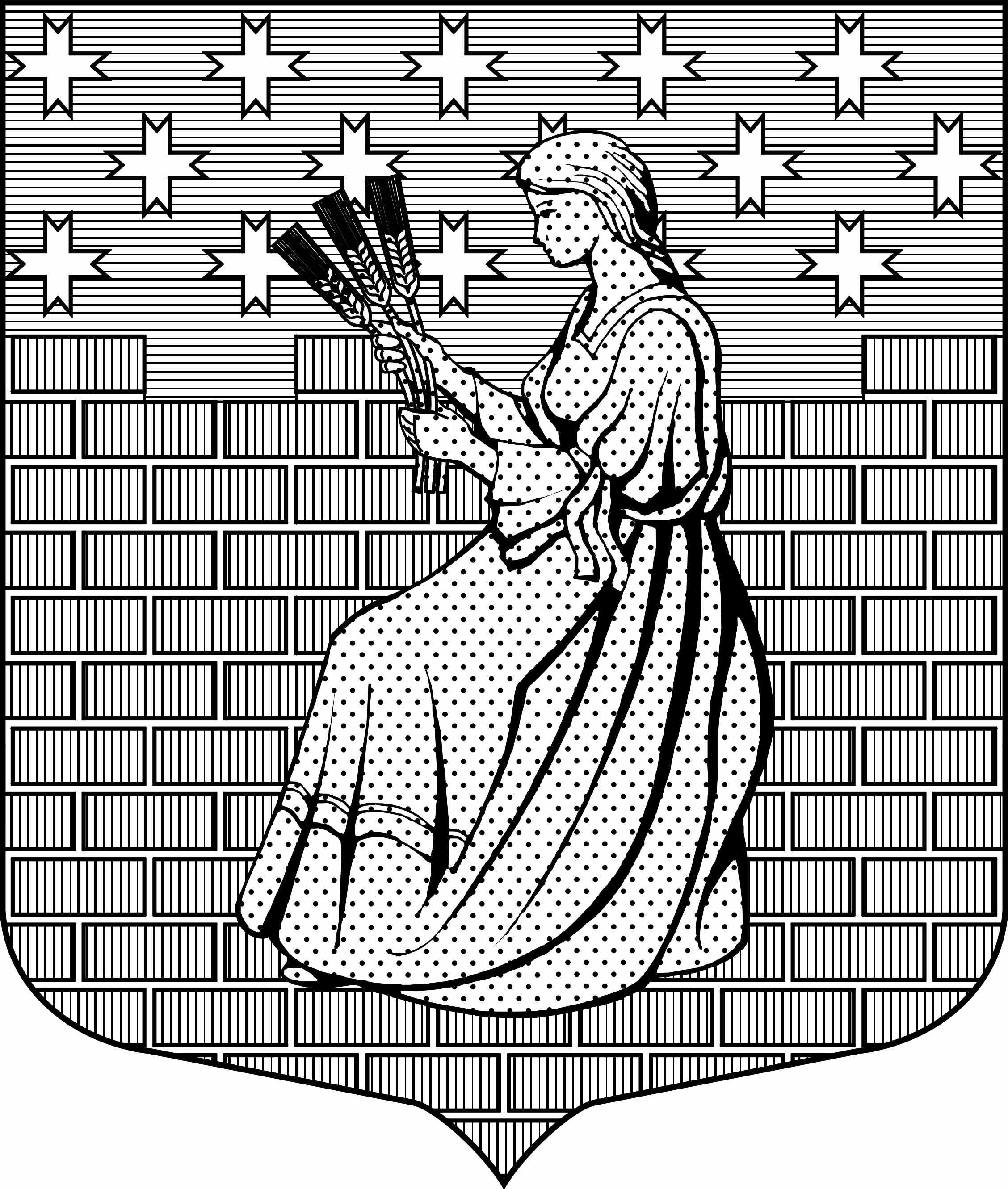 МУНИЦИПАЛЬНОЕ ОБРАЗОВАНИЕ“НОВОДЕВЯТКИНСКОЕ СЕЛЬСКОЕ ПОСЕЛЕНИЕ”ВСЕВОЛОЖСКОГО МУНИЦИПАЛЬНОГО РАЙОНАЛЕНИНГРАДСКОЙ ОБЛАСТИ_____________________________________________________________________________188661, РФ , Ленинградская обл., Всеволожский район, дер. Новое Девяткино дом 57 оф. 83  тел./факс (812) 595-74-44СОВЕТ ДЕПУТАТОВРЕШЕНИЕ 02  июня   2020г.                                                                                                   № 23/01-02д.Новое Девяткино Об утверждении  регламента совета депутатов МО «Новодевяткинское сельское поселение»  в новой редакцииВ соответствии  с Конституцией РФ,  Федеральным законом от 06.10.2003г. № 131-ФЗ « Об общих принципах организации местного самоуправления в Российской Федерации»,  Федеральным законом от 25.12. 2008 г. N 273-ФЗ "О противодействии коррупции",  ч.6 ст. 2  Областного закона Ленинградской области от 20.01.2020г. № 7-ОЗ «Об отдельных вопросах реализации законодательства  в сфере противодействия коррупции  гражданами, претендующими  на замещение должности главы местной администрации  по контракту , муниципальные должности , а также  лицами , замещающими указанные должности»   , Уставом МО «Новодевяткинское сельское поселение» ,принимая во внимание особую ситуацию противодействия распространения новой короновирусной инфекции на территории Российской Федерации  ,  в целях приведения ранее принятого решения совета депутатов в соответствие с действующим законодательством  совет  депутатов принялРЕШЕНИЕ :   1.Утвердить  регламент совета депутатов МО «Новодевяткинское сельское поселение» Всеволожского муниципального района  Ленинградской области  в новой редакции согласно приложению к настоящему решению.    2. Решение совета депутатов МО «Новодевяткинское сельское поселение» от 19.03.2019г.  № 13/01-07 « Об утверждении регламента совета депутатов МО «Новодевяткинское сельское поселение» Всеволожского муниципального района Ленинградской области в новой редакции » и решение совета депутатов МО «Новодевяткинское сельское поселение» от 10.07.2019г.  № 29/01-07 « О внесении изменений в регламент совета депутатов МО «Новодевяткинское сельское поселение» Всеволожского муниципального района Ленинградской области »  считать утратившими силу.    3. Разместить настоящее решение на официальном сайте МО « Новодевяткинское сельское поселение» .    4. Контроль за исполнением настоящего решения возложить на   заместителя главы администрации Соломатову Г.В. Глава муниципального образования                                                                      Д.А.Майоров